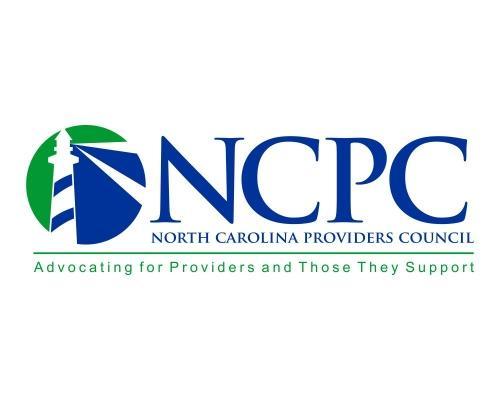 NC Providers Council Operational Data Strategies Committee Meeting Agenda January 27, 2021 Noon – 1 pmWelcome and Introductions – Vanessa Ervin, Committee ChairAttendees:Vanessa ErvinJulie BowdenDoug FinleyRachel JJamie GarrettTeri HermannHelen AustinSonia SandfordMatthew JamesAmy ProffittFred NirdeJoel MaynardDevon CornettSarah PfauRoger GilesAlisha TatumKelly HusnDan ZornChris ThompsonSherry BradsherBarry PollackNew Business - Vanessa Ervin, Committee ChairTelework Employer Operations & Policy Considerations – Sherry Bradsher, Senior Human Services Policy Specialist, CCR, Inc.Vaccine Distribution and Participation – Vanessa ErvinDoug Finley:  still fighting confusion.  Facilities was fine, in the community was still confused.  Home Health Department said they could take but then could not.  Everyone gets out and get themselves in line.  100% of Group Home staff elected to receive the vaccine.  50-60% looking at it.  Devon:  Whirlwind of chaos.  DSP:  mixed bag on who is taking vaccinations.  Chaos right now. Group 4 in the summer.  Families want to push for state information.  Sarah:  went over Federal mandate and not individual agencies.Doug: vaccine management portal open on the agency side to send staff all at once – health departments correspondence difficult to navigate.Tailored Care Management – Chris ThompsonFred:  difficult to respond to without the financial resources.  On an IT basis, how does this happen on an individual basis.  Partnering with an integrated clinically integrated network?Devon said they would have to do it this way at this time.Doug:  firm grasp of technical requirements that will need to be metChris will send out Tailored Care Management document specificationsCarobell looking at using a Clinically Integrated NetworkOngoing Business - Vanessa Ervin, Committee ChairEVV – Vanessa ErvinDoug:  EVV pilots running and testing with MCO’s (OnTarget)Julie: some providers are testingHelen: not started a pilot yetJamie G: started a pilot (Therap)Kelly:  started at Bayada, but not testing with the MCOsFighting to have providers at the table when IT decisions are madeHelen: not started a pilot yetWe have a lot of questions about how Relative as Direct Support Employees will be handled.  Will there be a separate service code so it can be differentiated when submitting data through HHAeXchange?   MCO’s noted that they are looking for a modifier on this.  Alisha:  what is the new mandated implementation date for EVV?  4/1 is the new dateJamie G: reconciling on the backend that takes a ton of time – putting a lot of pressure on the system as well.  Next meeting:   	March 24th 12 noon – 1 pm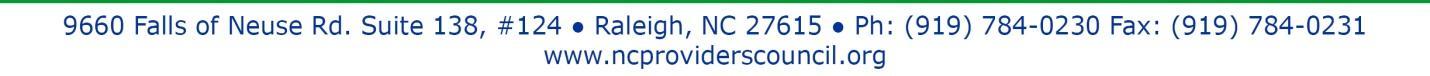 